Знакомим ребенка с компьютеромОтношение к компьютеру у всех людей разное. Для кого-то это просто рабочий инструмент, для кого-то – источник развлечений, а кому-то виртуальная реальность почти полностью заменяет настоящую жизнь. Средства массовой информации рассказывают страшные истории об игровой зависимости, когда человек сутками не может оторваться от монитора. Неудивительно, что некоторые родители, беспокоясь за будущее своего ребенка, накладывают полный запрет на компьютер в доме. Но это малоэффективный метод. Малыш рано или поздно все равно столкнется с этим чудом техники – в школе или в гостях у друзей. Но произойдет это уже без родительского присмотра. Поэтому правильнее будет, если взрослые сами покажут ребенку возможности компьютера и объяснят правила его использования.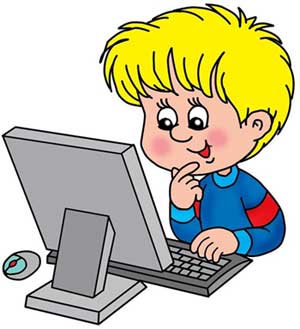 Возникает резонный вопрос: в каком возрасте ребенка можно впервые сажать за компьютер? Детские психологи и врачи в один голос заявляют: как минимум до трех лет – никакого компьютера! Такой же позиции они придерживаются и в отношении телевизора. В первую очередь, конечно, речь идет о безопасности детской зрительной системы. От телевизора уставший ребенок может просто отвернуться или закрыть глаза. С компьютером это не так просто. Ведь на экране монитора не просто меняются кадры, они меняются в зависимости от действий ребенка. Нажал малыш на кнопку клавиатуры, щелкнул по мышке, и картинка стала другой! Это производит на детей очень сильное впечатление.Начинать знакомство ребенка с компьютером лучше всего с простейших анимаций,  которые меняются по сигналу (движению мышкой, нажатию клавиши). Сначала малыш воспринимает экран монитора как экран телевизора, то есть просто смотрит на движущиеся картинки. Но очень скоро он научится совершать необходимые действия, чтобы самому влиять на происходящее на экране. Тогда постепенно можно переходить к просмотру мультфильмов – на диске или с помощью Интернета. Необходимо показывать ребенку разницу между телевизором и компьютером: с помощью клавиатуры или мышки можно поставить мультфильм на паузу, промотать вперед или назад, в конце концов, выбрать именно тот мультфильм, который хочется посмотреть.Потом приходит время игр. Разумеется, игры для ребенка должны выбирать родители, следить, чтобы они подходили ему по возрасту, не влияли на психику. Начинать стоит с простейших игр: на реакцию, на логику. Особенно полезны игры на развитие внимания. Как и во многих других делах, здесь важна постепенность. Со временем ребенок, освоив детские игры, перейдет к более сложным. Дошкольника уже необходимо знакомить не только с игровыми, но и с полезными программами, такими как текстовый и графический редакторы.Разумеется, знакомя ребенка с компьютером, необходимо соблюдать ряд правил.• Время за компьютером должно быть ограничено так же, как и в случае с телевизором: не дольше 15 минут за раз, если речь идет о ребенке до трех лет, и не дольше 30 минут, если малышу уже больше трех.• Важно, чтобы ребенок находился за компьютером в правильной позе, не горбился, не наклонялся слишком близко к экрану.• Как минимум до шести лет родители должны быть рядом, чтобы помочь ребенку и объяснить то, что будет непонятно.